Formulaire de suivi individuel du doctorantTrame servant de guide d’entretien et au rapport à envoyer au doctorant et à l’EDDoctorant :……………………………………………………..Directeur de thèse du doctorant : …………………………………………………………………..Référent de l’ED responsable du suivi : ………………………………………………………………………Date et lieu de l’entretien : ………………………………………………Thèmes à aborder :Les moyens mis à disposition pour travailler sont-ils adéquats ? le doctorant a-t-il accès à toutes les ressources nécessaires : temps pour les salariés, fonds, ordinateurs, appareillage spécifiques, autorisations réglementaires, participation aux congrès, etc.Quel est le rythme et la qualité des échanges avec le(s) directeur(s) de thèse ? il s’agit ici de voir si le suivi du doctorant est régulier (rendez-vous réguliers avec la direction de thèse, les directeurs de thèses sont-ils disponibles en cas de demande ? le doctorant a-t-il des retours sur son travail ? etc.) et si le doctorant fait régulièrement état de son travail à la direction de thèse (compte-rendu régulier ?). Autre point : Quel est le degré d’autonomie scientifique du doctorant? (les décisions sont-elles prises en concertation ?)Les perspectives de valorisation des travaux (publication, congrès) sont-elles réelles ? Le directeur de thèse a-t-il évoqué cet aspect avec le doctorant ? Les choses sont-elles claires de ce point de vue ? La valorisation du doctorant en 1er auteur est-elle réelle pour le directeur de thèse ?Quelles formations complémentaires ou activités complémentaires (enseignement notamment) le doctorant a-t-il suivi ? Quelles sont ses perspectives en ce domaine ? Son directeur de thèse le guide-t-il dans ce domaine ?Le doctorant est-il au courant des fonds de l’ED mis à leur disposition (bourses de mobilité, co-tutelles) ? Est-il au courant des règles associées à leur utilisation ? Quelle perception le doctorant a-t-il du déroulement de sa thèse (notamment de la gestion de son temps) et dans la définition des objectifs à atteindre ? e.g. A-t-il le sentiment d’être débordé au point de se bloquer?Comment le doctorant perçoit-il les relations avec la direction de thèse ? SIGNATURE DU REFERENT DE L’ED…………………………………………………………….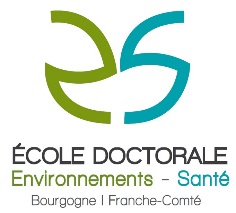 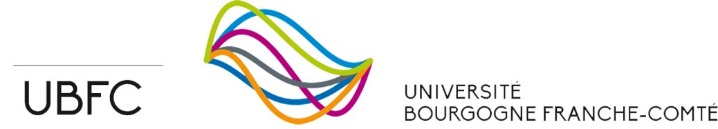 